Dear Mary,I hope you are doing good. I am writing this letter to Thank you for being a wonderful stepmom to Joe. You have accepted Joe form the very beginning and have showered him with unconditional love. And I cannot Thank you enough for that.When David and I decided to get divorced and live in separate homes, I was indeed very worried about Joe. I knew there would be times when I wouldn’t be with Joe and he would want his mommy to be around. In my absence you take care of him like your own son. You make sure to include Joe in everything you do and make him feel accepted and loved. From baking his favorite cookies, to helping him finish his homework or organizing play dates with his friends, you always make him happy.Moreover, what is really commendable is, you have respected my position as a mother. Only a brave and courageous women can do that. This means a lot to me and I promise you I will never try to minimize the position that you hold in his life.Once again Thank you once again for loving Joe. He means the world to me and I will be forever grateful to you for your kind and loving behavior towards him.Yours sincerely,Eva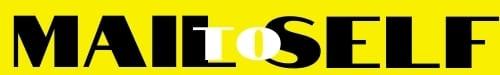 